Monday:  Review  Write 10 composite numbers Write 5 prime numbersWrite 5 equivalent ratios for the following terms 2  :  5 7  :  312 :  9Tuesday: Identify if the following expressions are communitive. Explain why and why not 6 x 7 8 + 4 + 3 6 – 7 Are these expressions balanced? If not, make them balance.   8 + 8;	9 – 8 + 10 49 – 2;  1 x 47Wednesday: 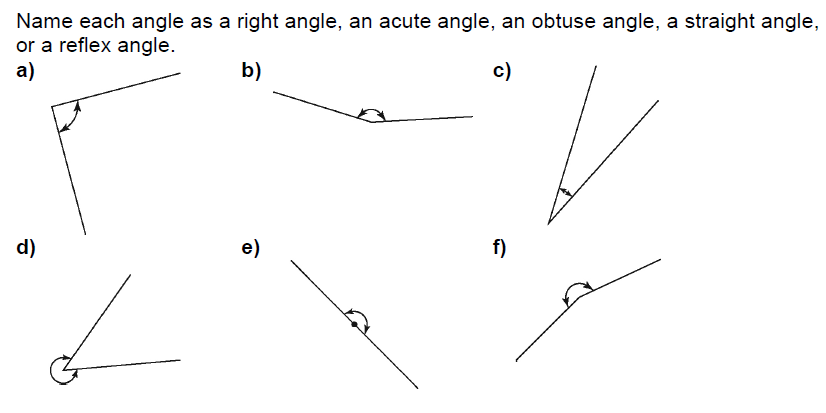  Where might you find an example of a right angle in your home? How could you check that it is a right angle?Thursday: Look at the obtuse angles below.  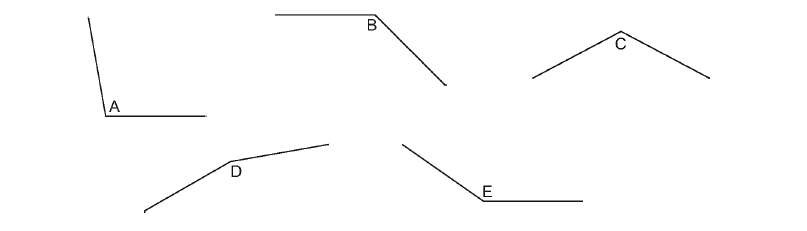  Measure the angles with your protractor.Order the angles from least to greatest.  